Merci de bien vouloir insérer un X à côté du nom de votre employeur

Pour vous aider à remplir la fiche de poste, vous pouvez vous référer à la page d'information de l'Intra. 
FICHE DE POSTE
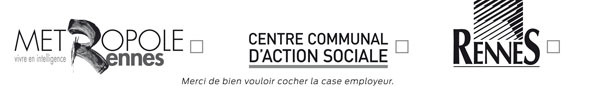 DomaineServices à la populationServices à la populationServices à la populationServices à la populationFamilleAdministration générale / Education et AnimationAdministration générale / Education et AnimationAdministration générale / Education et AnimationAdministration générale / Education et AnimationMétierAssistant administratif et gestionnaireAssistant administratif et gestionnaireAssistant administratif et gestionnaireAssistant administratif et gestionnaireIntitulé du poste Assistant gestionnaire du service Usagers, Partenariats, Actions EducativesAssistant gestionnaire du service Usagers, Partenariats, Actions EducativesAssistant gestionnaire du service Usagers, Partenariats, Actions EducativesAssistant gestionnaire du service Usagers, Partenariats, Actions EducativesCadre statutaireFilière
2 filières possibles, si missions le permettentCatégorieCadre d'emploiNiveau de classification du poste
(si besoin)Cadre statutaireAdministrativeCAdjoints administratifs territoriauxP2Date de mise à jour de la fiche de posteFévrier 2023Février 2023Février 2023Février 2023N° du posteDirection générale Pôle Solidarité Citoyenneté CulturePôle Solidarité Citoyenneté CulturePôle Solidarité Citoyenneté CultureDirection Direction Education EnfanceDEEMissionsLa Direction Education Enfance est compétente pour participer à la définition et mettre en œuvre la politque éducative des enfants de 2 à 12 ans.Dans le respect des orientations définies, la DEE œuvre en direction des écoles pour assurer leur fonctionnement dans le cadre des compétences municipales (périmètres scolaires et inscriptions scolaires, mise à disposition de moyens humains, budget de fonctionnement…) et est responsable de l'ensemble des investissements scolaires à effectuer. Par ailleurs, elle organise et gère l'ensemble des temps péri et extrascolaires en mettant en place les moyens nécessaires à l'animation des accueils sur ces temps.Direction Direction Education EnfanceDEEEffectif855 agents permanents,600 agents vacataires.ServiceService Usagers Partenariats Actions ÉducativesUPAEMissionsLe service Usagers Partenariats Actions Éducatives a pour vocation : De mettre en œuvre le co pilotage de dossiers, sur des champs de compétences partagées entre la Ville et l'Éducation Nationale sur les questions éducatives, d'impulser, de gérer les projets retenus en veillant à la cohérence générale ;De veiller à garantir les conditions d’une gestion équilibrée des effectifs, compatible avec l’état du réseau scolaire et périscolaire, suivre les périmètres scolaires et participer activement à la préparation et mise en œuvre de la carte scolaire académique ;De veiller à la mise en place des moyens humains, financiers ou techniques destinés à soutenir la mise en œuvre des projets ou des actions des écoles portés par la Ville ;De favoriser des synergies entre les services de la DEE, notamment avec la coordination animation enfance ainsi qu'avec les partenaires éducatifs : directeurs d'écoles, parents d’élèves délégués, structures associatives, équipements de quartiers etc.D'assurer l'inscription scolaire des élèves et d'actualiser le fichier scolaire, d’instruire les demandes d’inscriptions dérogatoires aux périmètres scolaires et de  gérer l'instruction en familleServiceService Usagers Partenariats Actions ÉducativesUPAEEffectifLe service Usagers Partenariats Actions Éducatives est composé de 7 agents titulaires et de 6 agents supplémentaires en contrat durant la période de campagne d’inscriptions scolaires (6 mois de l’année)Agent KERVEADOU HélèneMatricule : 29275 KKERVEADOU HélèneMatricule : 29275 KKERVEADOU HélèneMatricule : 29275 KSituation hiérarchique Fonction de son responsable hiérarchique direct (n+1) Situation hiérarchique Directrice adjointe DEE - Responsable service Usagers Partenariats Actions ÉducativesSituation hiérarchique Nombre d'agents sous sa responsabilitéSituation hiérarchique -Situation hiérarchique Nombre d'agents encadrés directement par lui (n-1) Situation hiérarchique -Relations fonctionnelles internes et externes de l'agentAu sein de sa DirectionRelations fonctionnelles internes et externes de l'agentToute la Direction : services centraux, antennes, PRE, educ@rennes, edulab, responsables éducation loisirsRelations fonctionnelles internes et externes de l'agentAu sein de la Ville, du CCAS et de Rennes MétropoleRelations fonctionnelles internes et externes de l'agentService Relations Citoyens (SRC), Service Tarifs Enfance Ecoles Loisirs (STEEL), Direction des Systèmes d'Information (DSI), Direction Aménagement Urbain et Habitat (DAUH), Direction Petite Enfance (DPE), Direction Santé Publique Handicap (DSPH), Service Santé Enfance (SSE), Service Information Géographique (SIG), Service Imprimerie, Direction des Projets d'Équipements Publics (DPEP), Direction du Patrimoine Bâti (DPB), Direction de la Voirie Propreté Fêtes (DVPF), Direction des Jardins et de la Biodiversité (DJB), Direction des Prestations Administratives à la Population (DPAP), Direction de la Police Municipale et du Domaine Public (DPMDP), Direction de la Culture, Direction des Ressources Humaines (DRH), directions de quartier, Service médiation et action éducative des bibliothèques (Smae), Direction de la Communication, secrétariats des élus… potentiellement tous les services de la Ville, de la Métropole et du CCASRelations fonctionnelles internes et externes de l'agentAvec les élusRelations fonctionnelles internes et externes de l'agentAdjointe déléguée à l'Education, élue à la ville à hauteur d'enfant, élue à la parentalité, élue à l'éducation artistique et culturelle, élus de quartier et les élus du conseil municipal représentant la Maire aux conseils d'écoleRelations fonctionnelles internes et externes de l'agentEn externeRelations fonctionnelles internes et externes de l'agentDirections d'écoles, référents et intervenants du temps du soir relevant de l'Education Nationale, interlocuteurs au sein de l'Inspection d'académie, parents d'élèves délégués, associations, Canopé, Ligue de l'Enseignement, associations assurant les ateliers périscolaires, écoles privéesAttributions du poste (finalité générale du poste)Appui aux actions éducatives : relations usagers et gestion des ateliers périscolaires associatifs et des études surveilléesAppui aux Affaires scolaires : relation usagers, suivi et gestion d'inscriptions scolaires, dérogations scolaires et instruction en familleAppui aux partenariats de l'école : suivi et gestion de la vie des écoles et lien avec l'Éducation Nationale (élections/réunions/communications parents délégués, fêtes d'écoles, ressources éducatives, dossiers spécifiques, plan maternel…)Secrétariat du service : assistance de la responsable du service, accueil usagers, gestion administrative, conventions et dossiers spécifiquesMissions de l’agent Missions de l’agent Missions de l’agent Missions de l’agent Missions de l’agent Missions de l’agent % de temps Mission 1Mission 1Appui aux Actions Éducatives Appui aux Actions Éducatives Appui aux Actions Éducatives Appui aux Actions Éducatives 40%ActivitésActivitésTâches Tâches Tâches Tâches Tâches Ateliers périscolaires associatifsAteliers périscolaires associatifsEn lien avec les Responsables Éducation Loisirs et les associations intervenantes : enregistrement de la programmation des ateliers, centralisation et saisie des états de pointage, suivi des versements des subventions (appui aux délibérations au conseil municipal, courriers de notification aux associations…)En lien avec les Responsables Éducation Loisirs et les associations intervenantes : enregistrement de la programmation des ateliers, centralisation et saisie des états de pointage, suivi des versements des subventions (appui aux délibérations au conseil municipal, courriers de notification aux associations…)En lien avec les Responsables Éducation Loisirs et les associations intervenantes : enregistrement de la programmation des ateliers, centralisation et saisie des états de pointage, suivi des versements des subventions (appui aux délibérations au conseil municipal, courriers de notification aux associations…)En lien avec les Responsables Éducation Loisirs et les associations intervenantes : enregistrement de la programmation des ateliers, centralisation et saisie des états de pointage, suivi des versements des subventions (appui aux délibérations au conseil municipal, courriers de notification aux associations…)En lien avec les Responsables Éducation Loisirs et les associations intervenantes : enregistrement de la programmation des ateliers, centralisation et saisie des états de pointage, suivi des versements des subventions (appui aux délibérations au conseil municipal, courriers de notification aux associations…)Ateliers périscolaires associatifsAteliers périscolaires associatifsNouvelles associations : rencontre en lien avec la chargée de mission actions éducatives, contrôle réglementaire de l'association et du casier judiciaire B2 des intervenants associatifs, création des dossiers et suivi administratif de la base de donnéesNouvelles associations : rencontre en lien avec la chargée de mission actions éducatives, contrôle réglementaire de l'association et du casier judiciaire B2 des intervenants associatifs, création des dossiers et suivi administratif de la base de donnéesNouvelles associations : rencontre en lien avec la chargée de mission actions éducatives, contrôle réglementaire de l'association et du casier judiciaire B2 des intervenants associatifs, création des dossiers et suivi administratif de la base de donnéesNouvelles associations : rencontre en lien avec la chargée de mission actions éducatives, contrôle réglementaire de l'association et du casier judiciaire B2 des intervenants associatifs, création des dossiers et suivi administratif de la base de donnéesNouvelles associations : rencontre en lien avec la chargée de mission actions éducatives, contrôle réglementaire de l'association et du casier judiciaire B2 des intervenants associatifs, création des dossiers et suivi administratif de la base de donnéesÉtudes surveillées Temps du soirÉtudes surveillées Temps du soirSuivi des effectifs de fréquentation, en lien avec les secrétariats d'antennesSuivi des effectifs de fréquentation, en lien avec les secrétariats d'antennesSuivi des effectifs de fréquentation, en lien avec les secrétariats d'antennesSuivi des effectifs de fréquentation, en lien avec les secrétariats d'antennesSuivi des effectifs de fréquentation, en lien avec les secrétariats d'antennesÉtudes surveillées Temps du soirÉtudes surveillées Temps du soirPréparation du dossier de rentrée pour les responsables études et ateliers Préparation du dossier de rentrée pour les responsables études et ateliers Préparation du dossier de rentrée pour les responsables études et ateliers Préparation du dossier de rentrée pour les responsables études et ateliers Préparation du dossier de rentrée pour les responsables études et ateliers Études surveillées Temps du soirÉtudes surveillées Temps du soirSuivi des heures administratives des responsables des études et ateliers (personnel Éducation Nationale)Suivi des heures administratives des responsables des études et ateliers (personnel Éducation Nationale)Suivi des heures administratives des responsables des études et ateliers (personnel Éducation Nationale)Suivi des heures administratives des responsables des études et ateliers (personnel Éducation Nationale)Suivi des heures administratives des responsables des études et ateliers (personnel Éducation Nationale)Appel à projet Aide aux actions des écolesAppel à projet Aide aux actions des écolesAppui à l'instruction : enregistrement et classement des demandes des écolesAppui à l'instruction : enregistrement et classement des demandes des écolesAppui à l'instruction : enregistrement et classement des demandes des écolesAppui à l'instruction : enregistrement et classement des demandes des écolesAppui à l'instruction : enregistrement et classement des demandes des écolesAppel à projet Aide aux actions des écolesAppel à projet Aide aux actions des écolesAppui à la préparation du comité technique et de la commission Aide aux Actions des écoles et à son suiviAppui à la préparation du comité technique et de la commission Aide aux Actions des écoles et à son suiviAppui à la préparation du comité technique et de la commission Aide aux Actions des écoles et à son suiviAppui à la préparation du comité technique et de la commission Aide aux Actions des écoles et à son suiviAppui à la préparation du comité technique et de la commission Aide aux Actions des écoles et à son suiviAppel à projet Aide aux actions des écolesAppel à projet Aide aux actions des écolesAppui à la DCM, courriers de notification aux bénéficiaires de subventionsAppui à la DCM, courriers de notification aux bénéficiaires de subventionsAppui à la DCM, courriers de notification aux bénéficiaires de subventionsAppui à la DCM, courriers de notification aux bénéficiaires de subventionsAppui à la DCM, courriers de notification aux bénéficiaires de subventionsGuide des ressources éducativesGuide des ressources éducativesAppui à l'actualisation et à la diffusion du guide des ressources éducatives en lien avec la chargée de missionAppui à l'actualisation et à la diffusion du guide des ressources éducatives en lien avec la chargée de missionAppui à l'actualisation et à la diffusion du guide des ressources éducatives en lien avec la chargée de missionAppui à l'actualisation et à la diffusion du guide des ressources éducatives en lien avec la chargée de missionAppui à l'actualisation et à la diffusion du guide des ressources éducatives en lien avec la chargée de missionDemande de matérielsDemande de matérielsTraitement des demandes de prêt de matériels des partenaires et lien avec les services prestataires et traitement des réponsesTraitement des demandes de prêt de matériels des partenaires et lien avec les services prestataires et traitement des réponsesTraitement des demandes de prêt de matériels des partenaires et lien avec les services prestataires et traitement des réponsesTraitement des demandes de prêt de matériels des partenaires et lien avec les services prestataires et traitement des réponsesTraitement des demandes de prêt de matériels des partenaires et lien avec les services prestataires et traitement des réponsesMission 2Mission 2Appui aux affaires scolairesAppui aux affaires scolairesAppui aux affaires scolairesAppui aux affaires scolaires25%Activités Activités TâchesTâchesTâchesTâchesTâchesDérogations ScolairesDérogations ScolairesCourriers de décisions, envois aux familles Courriers de décisions, envois aux familles Courriers de décisions, envois aux familles Courriers de décisions, envois aux familles Courriers de décisions, envois aux familles Dérogations ScolairesDérogations ScolairesAppui de la responsable des affaires scolaires sur la gestion des appels téléphoniques liés aux dérogations scolaires et renseignement des usagersAppui de la responsable des affaires scolaires sur la gestion des appels téléphoniques liés aux dérogations scolaires et renseignement des usagersAppui de la responsable des affaires scolaires sur la gestion des appels téléphoniques liés aux dérogations scolaires et renseignement des usagersAppui de la responsable des affaires scolaires sur la gestion des appels téléphoniques liés aux dérogations scolaires et renseignement des usagersAppui de la responsable des affaires scolaires sur la gestion des appels téléphoniques liés aux dérogations scolaires et renseignement des usagersAppui à la préparation et au suivi des commissions des dérogations scolairesAppui à la préparation et au suivi des commissions des dérogations scolairesAppui à la préparation et au suivi des commissions des dérogations scolairesAppui à la préparation et au suivi des commissions des dérogations scolairesAppui à la préparation et au suivi des commissions des dérogations scolairesInstruction en familleInstruction en familleCourriers aux familles en vue de la visite DEE/SSE et transmission des rapports d'enquête à l'Inspecteur d'Académie et aux familles Courriers aux familles en vue de la visite DEE/SSE et transmission des rapports d'enquête à l'Inspecteur d'Académie et aux familles Courriers aux familles en vue de la visite DEE/SSE et transmission des rapports d'enquête à l'Inspecteur d'Académie et aux familles Courriers aux familles en vue de la visite DEE/SSE et transmission des rapports d'enquête à l'Inspecteur d'Académie et aux familles Courriers aux familles en vue de la visite DEE/SSE et transmission des rapports d'enquête à l'Inspecteur d'Académie et aux familles Inscriptions scolairesInscriptions scolairesRenseignements téléphoniques sur la procédure et pose de rendez-vous d'inscriptionsRenseignements téléphoniques sur la procédure et pose de rendez-vous d'inscriptionsRenseignements téléphoniques sur la procédure et pose de rendez-vous d'inscriptionsRenseignements téléphoniques sur la procédure et pose de rendez-vous d'inscriptionsRenseignements téléphoniques sur la procédure et pose de rendez-vous d'inscriptionsAffaires scolairesAffaires scolairesPréparation et suivi DCM (carte scolaire, périmètres scolaires…)Préparation et suivi DCM (carte scolaire, périmètres scolaires…)Préparation et suivi DCM (carte scolaire, périmètres scolaires…)Préparation et suivi DCM (carte scolaire, périmètres scolaires…)Préparation et suivi DCM (carte scolaire, périmètres scolaires…)Mission 3Mission 3Appui aux partenariats de l'école : Éducation Nationale et parents d'élèves Appui aux partenariats de l'école : Éducation Nationale et parents d'élèves Appui aux partenariats de l'école : Éducation Nationale et parents d'élèves Appui aux partenariats de l'école : Éducation Nationale et parents d'élèves 25%Activités Activités Tâches Tâches Tâches Tâches Tâches Partenariats et projets transversauxPartenariats et projets transversauxAppui de la responsable du service/directrice adjointe pour les relations avec les usagers et les partenairesAppui de la responsable du service/directrice adjointe pour les relations avec les usagers et les partenairesAppui de la responsable du service/directrice adjointe pour les relations avec les usagers et les partenairesAppui de la responsable du service/directrice adjointe pour les relations avec les usagers et les partenairesAppui de la responsable du service/directrice adjointe pour les relations avec les usagers et les partenairesPartenariats et projets transversauxPartenariats et projets transversauxAppui administratif aux projets transversaux portés par la responsable du service/directrice adjointe : plan maternelle, PEL…Appui administratif aux projets transversaux portés par la responsable du service/directrice adjointe : plan maternelle, PEL…Appui administratif aux projets transversaux portés par la responsable du service/directrice adjointe : plan maternelle, PEL…Appui administratif aux projets transversaux portés par la responsable du service/directrice adjointe : plan maternelle, PEL…Appui administratif aux projets transversaux portés par la responsable du service/directrice adjointe : plan maternelle, PEL…Parents élèvesParents élèvesCréation du fichier des parents d'élèves délégués suite aux élections aux conseils d'écoleCréation du fichier des parents d'élèves délégués suite aux élections aux conseils d'écoleCréation du fichier des parents d'élèves délégués suite aux élections aux conseils d'écoleCréation du fichier des parents d'élèves délégués suite aux élections aux conseils d'écoleCréation du fichier des parents d'élèves délégués suite aux élections aux conseils d'écoleParents élèvesParents élèvesCommunication tout au long de l'année avec les familles et les parents délégués : mails, courriers, téléphone…Communication tout au long de l'année avec les familles et les parents délégués : mails, courriers, téléphone…Communication tout au long de l'année avec les familles et les parents délégués : mails, courriers, téléphone…Communication tout au long de l'année avec les familles et les parents délégués : mails, courriers, téléphone…Communication tout au long de l'année avec les familles et les parents délégués : mails, courriers, téléphone…Parents élèvesParents élèvesOrganisation et suivi des ateliers-rencontres avec la Maire, l'Adjointe, les services de la DEE et les parents déléguésOrganisation et suivi des ateliers-rencontres avec la Maire, l'Adjointe, les services de la DEE et les parents déléguésOrganisation et suivi des ateliers-rencontres avec la Maire, l'Adjointe, les services de la DEE et les parents déléguésOrganisation et suivi des ateliers-rencontres avec la Maire, l'Adjointe, les services de la DEE et les parents déléguésOrganisation et suivi des ateliers-rencontres avec la Maire, l'Adjointe, les services de la DEE et les parents déléguésRelations avec la DSDENRelations avec la DSDENPréparation et suivi des commissions mixtes ville/DSDENPréparation et suivi des commissions mixtes ville/DSDENPréparation et suivi des commissions mixtes ville/DSDENPréparation et suivi des commissions mixtes ville/DSDENPréparation et suivi des commissions mixtes ville/DSDENRelations avec la DSDENRelations avec la DSDENCentralisation des données concernant l'Inspection académique et l'ensemble des écolesCentralisation des données concernant l'Inspection académique et l'ensemble des écolesCentralisation des données concernant l'Inspection académique et l'ensemble des écolesCentralisation des données concernant l'Inspection académique et l'ensemble des écolesCentralisation des données concernant l'Inspection académique et l'ensemble des écolesRelations avec la DSDENRelations avec la DSDENGestion des courriers et circulaires pour les écoles publiques et privéesGestion des courriers et circulaires pour les écoles publiques et privéesGestion des courriers et circulaires pour les écoles publiques et privéesGestion des courriers et circulaires pour les écoles publiques et privéesGestion des courriers et circulaires pour les écoles publiques et privéesFêtes d'écoles Fêtes d'écoles Traitement des demandes de prêt de matériel des écoles et lien avec les services prestatairesTraitement des demandes de prêt de matériel des écoles et lien avec les services prestatairesTraitement des demandes de prêt de matériel des écoles et lien avec les services prestatairesTraitement des demandes de prêt de matériel des écoles et lien avec les services prestatairesTraitement des demandes de prêt de matériel des écoles et lien avec les services prestatairesFêtes d'écoles Fêtes d'écoles Appui à la mise en place de fêtes d'école durables intégrant les enjeux environnementauxAppui à la mise en place de fêtes d'école durables intégrant les enjeux environnementauxAppui à la mise en place de fêtes d'école durables intégrant les enjeux environnementauxAppui à la mise en place de fêtes d'école durables intégrant les enjeux environnementauxAppui à la mise en place de fêtes d'école durables intégrant les enjeux environnementauxFêtes d'écoles Fêtes d'écoles Traitement réponses aux écoles (devis prêt, licence temporaire de restauration, arrêtés de sonorisation et de circulation)Traitement réponses aux écoles (devis prêt, licence temporaire de restauration, arrêtés de sonorisation et de circulation)Traitement réponses aux écoles (devis prêt, licence temporaire de restauration, arrêtés de sonorisation et de circulation)Traitement réponses aux écoles (devis prêt, licence temporaire de restauration, arrêtés de sonorisation et de circulation)Traitement réponses aux écoles (devis prêt, licence temporaire de restauration, arrêtés de sonorisation et de circulation)Mission 4Mission 4Secrétariat du serviceSecrétariat du serviceSecrétariat du serviceSecrétariat du service10%Activités Activités TâchesTâchesTâchesTâchesTâchesAccueilAccueilAccueil physique et téléphonique, administration du courrier du serviceAccueil physique et téléphonique, administration du courrier du serviceAccueil physique et téléphonique, administration du courrier du serviceAccueil physique et téléphonique, administration du courrier du serviceAccueil physique et téléphonique, administration du courrier du serviceAssistance administrative Assistance administrative Gestion et gestion déléguée d'agendas, organisation réunions et instances diverses Gestion et gestion déléguée d'agendas, organisation réunions et instances diverses Gestion et gestion déléguée d'agendas, organisation réunions et instances diverses Gestion et gestion déléguée d'agendas, organisation réunions et instances diverses Gestion et gestion déléguée d'agendas, organisation réunions et instances diverses Assistance administrative Assistance administrative Assistance et appui de la responsable du service/directrice adjointeAssistance et appui de la responsable du service/directrice adjointeAssistance et appui de la responsable du service/directrice adjointeAssistance et appui de la responsable du service/directrice adjointeAssistance et appui de la responsable du service/directrice adjointeAssistance administrative Assistance administrative Plan de classement numérique et physique, archivagePlan de classement numérique et physique, archivagePlan de classement numérique et physique, archivagePlan de classement numérique et physique, archivagePlan de classement numérique et physique, archivageAssistance administrative Assistance administrative Mise en forme de documents diversMise en forme de documents diversMise en forme de documents diversMise en forme de documents diversMise en forme de documents diversAssistance administrative Assistance administrative Appui et suivi RGPDAppui et suivi RGPDAppui et suivi RGPDAppui et suivi RGPDAppui et suivi RGPDConventionnementConventionnementAppui et suivi des conventions et des DCM liéesAppui et suivi des conventions et des DCM liéesAppui et suivi des conventions et des DCM liéesAppui et suivi des conventions et des DCM liéesAppui et suivi des conventions et des DCM liéesDossiers spécifiquesDossiers spécifiquesGestion et organisation tous les ans de l'opération "Hôpital des nounours" en lien avec les associations étudiantes de santé et de la manifestation "Forum adopter son patrimoine" portée par Destination RennesGestion et organisation tous les ans de l'opération "Hôpital des nounours" en lien avec les associations étudiantes de santé et de la manifestation "Forum adopter son patrimoine" portée par Destination RennesGestion et organisation tous les ans de l'opération "Hôpital des nounours" en lien avec les associations étudiantes de santé et de la manifestation "Forum adopter son patrimoine" portée par Destination RennesGestion et organisation tous les ans de l'opération "Hôpital des nounours" en lien avec les associations étudiantes de santé et de la manifestation "Forum adopter son patrimoine" portée par Destination RennesGestion et organisation tous les ans de l'opération "Hôpital des nounours" en lien avec les associations étudiantes de santé et de la manifestation "Forum adopter son patrimoine" portée par Destination RennesMission de remplacement ou de suppléanceMission de remplacement ou de suppléancePartage du bureau avec l'assistante des unités PNCV et FiA, coordination pour les absencesAssurer certaines tâches en polyvalence pour les périodes d'absence ou de congé au sein de la DEEPartage du bureau avec l'assistante des unités PNCV et FiA, coordination pour les absencesAssurer certaines tâches en polyvalence pour les périodes d'absence ou de congé au sein de la DEEPartage du bureau avec l'assistante des unités PNCV et FiA, coordination pour les absencesAssurer certaines tâches en polyvalence pour les périodes d'absence ou de congé au sein de la DEEPartage du bureau avec l'assistante des unités PNCV et FiA, coordination pour les absencesAssurer certaines tâches en polyvalence pour les périodes d'absence ou de congé au sein de la DEEPartage du bureau avec l'assistante des unités PNCV et FiA, coordination pour les absencesAssurer certaines tâches en polyvalence pour les périodes d'absence ou de congé au sein de la DEEContraintes du poste Ex : exposition au bruit, déplacements fréquents, manutentions lourdes…Contraintes du poste Ex : exposition au bruit, déplacements fréquents, manutentions lourdes…Contraintes du poste Ex : exposition au bruit, déplacements fréquents, manutentions lourdes…Contraintes du poste Ex : exposition au bruit, déplacements fréquents, manutentions lourdes…Travail prolongé sur écran, manutention de livresTravail prolongé sur écran, manutention de livresCompétences liées au poste Compétences liées au poste Compétences liées au poste Compétences liées au poste Compétences liées au poste Compétences liées au poste Connaissances et savoir-faire souhaitésConnaissances et savoir-faire souhaitésConnaissance de l'environnement territorial et de la réglementation des activités liées aux activités dans les écolesConnaissance de l'environnement territorial et de la réglementation des activités liées aux activités dans les écolesConnaissance de l'environnement territorial et de la réglementation des activités liées aux activités dans les écolesConnaissance de l'environnement territorial et de la réglementation des activités liées aux activités dans les écolesConnaissances et savoir-faire souhaitésConnaissances et savoir-faire souhaitésBonne maîtrise des outils bureautiques (outlook, word, excel, power Point, teams, etc…), formation pour l'utilisation des outils e-care, e-planning, ConcertoBonne maîtrise des outils bureautiques (outlook, word, excel, power Point, teams, etc…), formation pour l'utilisation des outils e-care, e-planning, ConcertoBonne maîtrise des outils bureautiques (outlook, word, excel, power Point, teams, etc…), formation pour l'utilisation des outils e-care, e-planning, ConcertoBonne maîtrise des outils bureautiques (outlook, word, excel, power Point, teams, etc…), formation pour l'utilisation des outils e-care, e-planning, ConcertoConnaissances et savoir-faire souhaitésConnaissances et savoir-faire souhaitésRéactivitéRéactivitéRéactivitéRéactivitéConnaissances et savoir-faire souhaitésConnaissances et savoir-faire souhaitésGestion des priorités, organisationGestion des priorités, organisationGestion des priorités, organisationGestion des priorités, organisationDiscrétion et confidentialité, vigilance sur la question des données personnelles Discrétion et confidentialité, vigilance sur la question des données personnelles Discrétion et confidentialité, vigilance sur la question des données personnelles Discrétion et confidentialité, vigilance sur la question des données personnelles Sens du travail en équipeSens du travail en équipeSens du travail en équipeSens du travail en équipeAutres prérequis pour exercer les missions Autres prérequis pour exercer les missions Aptitudes d'écoute et bon relationnelAptitudes d'écoute et bon relationnelAptitudes d'écoute et bon relationnelAptitudes d'écoute et bon relationnelAutres prérequis pour exercer les missions Autres prérequis pour exercer les missions Capacité d'adaptationCapacité d'adaptationCapacité d'adaptationCapacité d'adaptationEnvironnement du poste Environnement du poste Environnement du poste Environnement du poste Environnement du poste Environnement du poste Environnement du poste Horaires Horaires Horaires Horaires 7 h 30 par jour entre 8 h 30 et 17 heures7 h 30 par jour entre 8 h 30 et 17 heures7 h 30 par jour entre 8 h 30 et 17 heuresTemps de travailTemps de travailTemps de travailTemps de travailTemps complet, OATT 37 h 30 (15 jours RTT)Temps complet, OATT 37 h 30 (15 jours RTT)Temps complet, OATT 37 h 30 (15 jours RTT)Lieu de travailLieu de travailLieu de travailLieu de travailDirection Education Enfance, 82 rue de Paris Direction Education Enfance, 82 rue de Paris Direction Education Enfance, 82 rue de Paris Eléments de rémunération liés au posteEléments de rémunération liés au posteEléments de rémunération liés au posteEléments de rémunération liés au posteNBI accueil exercé à titre principal NBI accueil exercé à titre principal NBI accueil exercé à titre principal Conditions particulières d'exercice des missionsConditions particulières d'exercice des missionsConditions particulières d'exercice des missionsConditions particulières d'exercice des missionsMoyens matériels spécifiquesMoyens matériels spécifiquesMoyens matériels spécifiquesMoyens matériels spécifiquesDotation vestimentaireDotation vestimentaireDotation vestimentaireDotation vestimentaireFonction correspondant 
Les fiches de tâches sont disponibles sur l'IntraCocher les missions assuréesApprovisionnements - commandeFonction correspondant 
Les fiches de tâches sont disponibles sur l'IntraCocher les missions assuréesDocumentationFonction correspondant 
Les fiches de tâches sont disponibles sur l'IntraCocher les missions assuréesRestauration / PDAFonction correspondant 
Les fiches de tâches sont disponibles sur l'IntraCocher les missions assuréesMoyens de l'administrationFonction correspondant 
Les fiches de tâches sont disponibles sur l'IntraCocher les missions assuréesInformatiqueFonction correspondant 
Les fiches de tâches sont disponibles sur l'IntraCocher les missions assuréesCoriolisFonction correspondant 
Les fiches de tâches sont disponibles sur l'IntraCocher les missions assuréesPropretéFonction correspondant 
Les fiches de tâches sont disponibles sur l'IntraCocher les missions assuréesCongésFonction correspondant 
Les fiches de tâches sont disponibles sur l'IntraCocher les missions assuréesFormationMissions de sécurité au travailCocher les missions assuréesAssistant de préventionMissions de sécurité au travailCocher les missions assuréesCoordonnateur de site / responsable d'établissementMissions de sécurité au travailCocher les missions assuréesChargé d'évacuationPrincipaux interlocuteurs de l'agent 
Correspondant formationPrincipaux interlocuteurs de l'agent 
Correspondant congésPrincipaux interlocuteurs de l'agent 
Correspondant restauration / PDAPrincipaux interlocuteurs de l'agent 
Correspondant de service (service paie situations administratives)Principaux interlocuteurs de l'agent 
Correspondant informatiquePrincipaux interlocuteurs de l'agent 
Assistant de préventionPrincipaux interlocuteurs de l'agent 
Chargée de ressources humainesRéjane Guyomard-BelhommeValidation du chef de serviceNom : Emmanuelle PIVETTEDate : février 2023Validation du chargé RHNom : Réjane GUYOMARD-BELHOMMEDate : février 2023